Smlouvao pořádání divadelního představenípodle § 1746 odst. 2 občanského zákoníku Divadlo Na zábradlí, příspěvková organizacese sídlem Anenské nám. 5, 115 33 Praha 1jednající ředitelem panem Mgr. Petrem Štědroněm, Ph.D.IČO: 00064 394Bankovní spojení: Komerční banka, Praha 1, č. ú. 10533011/0100Kontaktní osoba: Lucie Svozilová tel. 222868867, mobil: 603 210 788e-mail: tajemnice@nazabradli.cz(dále jen "DIVADLO")aDBP, s. r. o.se sídlem Jakubské náměstí 5, 602 00 Brnozastoupený ředitelem panem MgA. Ondřejem Chalupským, jednajícím na základě plné mociIČO: 44961871DIČ: CZ44961871bankovní spojení: Waldviertler Sparkasse, č. ú. 800000/7940Kontaktní osoba:  Jakub Adámek, tel.: 777 088 228, adamek@bolek.cz (dále jen "POŘADATEL")uzavírají podle § 1746 odst. 2 občanského zákoníku tuto smlouvu o pořádání divadelního představení:1. Předmětem této smlouvy je vymezení vzájemných práv a povinností při pořádání divadelních představení DIVADLA na scéně zajištěné POŘADATELEM za podmínek dohodnutých v této smlouvě:- název PŘEDSTAVENÍ: J. Voskovec, J. Werich, D. Viceníková: Korespondence V+W (režie: Jan Mikulášek)- místo konání: Divadlo Bolka Polívky- adresa divadla: Jakubské náměstí 5, 602 00 Brno- datum a hodina konání: 1. února 2019, v 19 hodin- název PŘEDSTAVENÍ: DJ / A. C. Doyle: Podivuhodný případ pana Holmese (režie: David Jařab)- místo konání: Divadlo Bolka Polívky- adresa divadla: Jakubské náměstí 5, 602 00 Brno- datum a hodina konání: 2. února 2019, v 19 hodin- kontaktní osoba na místě: Jakub Adámek, tel.: 777 088 228 (dále jen "PŘEDSTAVENÍ")2. POŘADATEL:zajistí přítomnost nejméně padesáti diváků, jinak není DIVADLO povinno PŘEDSTAVENÍ uskutečnit zajistí na své náklady veškeré podmínky nutné k bezproblémovému uskutečnění PŘEDSTAVENÍ včetně zaplacení platů vlastnímu technickému, organizačnímu a pomocnému personálu, jakož i ostatních nákladů s tím spojenýchse zavazuje zaslat přesný nákres jeviště, popis jevištního vybavení, počet a popis vybavení šaten a světelného a zvukového zařízení pod sankcí odstoupení od této smlouvy dodržet technické podmínky, které tvoří přílohu této smlouvy s výjimkou těch, které byly s DIVADLEM konzultovány a schváleny. dále na svoje náklady zajistí:- volné jeviště v den konání PŘEDSTAVENÍ od 14 hodin,- přítomnost jevištního mistra, zvukaře a osvětlovače při přípravě a realizaci  PŘEDSTAVENÍ,- dvě volná místa pro vedení zájezdu DIVADLA v hledišti na kraji řady poblíže vchodu do zákulisí3. POŘADATEL se zavazuje zajistit hladký a bezpečný průběh PŘEDSTAVENÍ a veškeré služby potřebné pro řádné konání PŘEDSTAVENÍ (provoz šatny, uvaděček). POŘADATEL bude dbát na nerušený průběh PŘEDSTAVENÍ a v případě, že někteří z návštěvníků PŘEDSTAVENÍ budou narušovat PŘEDSTAVENÍ, zajistí jejich vyvedení z místa konání PŘEDSTAVENÍ. POŘADATEL zamezí v průběhu PŘEDSTAVENÍ a po jeho skončení vstupu nepovolaných osob na jeviště, do zákulisí a šaten.4.  Za jedno PŘEDSTAVENÍ se POŘADATEL zavazuje DIVADLU zaplatit částku ve výši 50 000,- Kč (slovy: padesát tisíc korun), celkem tedy 100 000,- Kč (slovy: jedno sto tisíc korun českých). Tržby z PŘEDSTAVENÍ náleží POŘADATELI. 5. POŘADATEL se dále zavazuje zaplatit DIVADLU náklady vynaložené na dopravu souboru a dekorací (Doprava se platí přímo dopravci na základě faktury vystavené dopravcem): - 1x nákladní vůz- 2x mikrobus s přívěsem (pro přepravu techniky)- 4x mikrobus pro přepravu hercůKalkulace od autodopravce činí 40 000,- Kč + DPH.6. POŘADATEL se dále zavazuje zaplatit DIVADLU za PŘEDSTAVENÍ Korespondence V+W částku odpovídající autorským honorářům ve výši 13,1 % z hrubé tržby a za PŘEDSTAVENÍ Podivuhodný případ pana Holmese 5 % z hrubé tržby.7. POŘADATEL je povinen bezprostředně po konání PŘEDSTAVENÍ doručit DIVADLU hlášení, v němž uvede: kapacitu sálu, počet diváků a celkovou výši hrubé tržby. Hrubými tržbami se rozumí příjem POŘADATELE za prodané vstupenky před odečtením jakýchkoli položek. Pokud hlášení nedoručí ani do 7 dnů ode dne konání PŘEDSTAVENÍ, zaplatí POŘADATEL za každý den prodlení DIVADLU smluvní pokutu ve výši 100,- Kč. Formulář Hlášení hrubých tržeb je přílohou této smlouvy. DIVADLO má právo kontroly účetnictví POŘADATELE týkající se výše hrubé tržby.8. Částky uvedené v předchozích odstavcích 4. a 6. je POŘADATEL povinen zaplatit DIVADLU na základě faktury do 15 dní od jejího doručení. Za každý den prodlení je POŘADATEL povinen zaplatit DIVADLU smluvní pokutu ve výši 0,5 % z dlužné částky.9. POŘADATEL dále na svoje náklady zajistí ubytování v dobrém hotelu se sprchou pro 7 osob na období od 1. února do 2. února 2019 v počtu 2 dvoulůžkových pokojů a 2 jednolůžkových pokojů. Definitivní počet osob a pokojů bude DIVADLEM upřesněn 14 dní před akcí. Tyto náklady nebudou mezi POŘADATELEM a DIVADLEM přeúčtovávány.Název, adresu a telefon ubytovatele je nutno nahlásit DIVADLU 10 dní před konáním PŘEDSTAVENÍ.10. DIVADLO poskytuje touto smlouvou POŘADATELI licenci k užití divadelní hry a uměleckého výkonu vytvořeného herci, včetně práv ke scénické dekorace a kostýmní výpravě, jejich sdělováním veřejnosti v rámci PŘEDSTAVENÍ. POŘADATEL není oprávněn poskytnout nabytou licenci zcela ani zčásti třetím osobám, ani udílet svolení ke zvukovému, obrazovému či zvukově obrazovému záznamu PŘEDSTAVENÍ ani k jeho šíření a zavazuje se, že tyto záznamy nepořídí sám. V případě zájmu o tyto další způsoby šíření díla je POŘADATEL povinen uzavřít s DIVADLEM další smlouvu, což se však netýká případu užití přiměřených částí díla těmito způsoby za účelem propagace a reklamy.11. DIVADLO jako provozovatel divadelního díla prohlašuje, že je nositelem veškerých práv spojených s jeho veřejným provozováním, zejména práv k užití děl autorů a výkonných umělců. DIVADLO dále prohlašuje, že veřejným provozováním divadelního díla nebudou porušena autorská ani jiná práva třetích osob. 12. Neuskuteční-li se PŘEDSTAVENÍ z důvodů ležících na straně POŘADATELE, je POŘADATEL povinen zaplatit DIVADLU smluvní pokutu ve výši 30.000,- Kč (za jedno představení).  13. Neuskuteční-li se PŘEDSTAVENÍ z důvodů ležících na straně DIVADLA, sjednají strany náhradní termín nebo změnu PŘEDSTAVENÍ DIVADLA. Nedojde-li k této dohodě, zaplatí DIVADLO POŘADATELI skutečně vynaložené řádně doložené náklady na plnění této smlouvy.14. Povinnosti penalizace uvedené v odst. 10. a 11. se strany zprostí, jestliže se PŘEDSTAVENÍ neuskuteční z důvodů vyšší moci dle § 2913 odst. 2 občanského zákoníku. Za nepředvídatelnou a nepřekonatelnou překážku vzniklou nezávisle na vůli škůdce považují strany živelné pohromy, nehodu dopravního prostředku, úraz či nemoc nezastupitelného interpreta, a to i bezprostředně před sjednaným termínem konání PŘEDSTAVENÍ.15. 1 V záležitostech touto smlouvou neupravených se vztahy ze smlouvy vzniklé řídí zákonem č. 89/2012 Sb., občanský zákoník, a zákonem č. 121/2000 Sb., autorský zákon, ve znění pozdějších předpisů.16. Přílohy této smlouvy tvoří její nedílnou součást.17. Změny nebo dodatky této smlouvy mohou být platně učiněny pouze v písemné formě po dohodě obou stran.18. Tato smlouva se sepisuje ve dvou vyhotoveních, z nichž každá strana obdrží jedno.19. Tato smlouva nabývá účinnosti dnem podpisu oběma stranami.Ve Znojmě, dne	  		                                		 V Praze, dne P ř í l o h y :Technické podmínky DNZHlášení hrubých tržeb (formulář)Hlášení provozovatele divadelního představení (formulář) – vyplnit pouze u představení Korespondence V+WTechnické podmínky pro představení   KORESPONDENCE V+WSCÉNA:                                                                                                          Miroslav Stibr, 777 363 000Rozměr  jeviště:     5   m šířka,    8  m hloubka,         opona  ANOPočet tahů v provazišti:     3x   ,  minimální nosnost  50 Kg  Výška portálu: min. 4  mVýška provaziště:  min. 6  mVýška provaziště od portálu:   2  mna velkém jevišti černé šály na vykrytíStavba: 2h  + cca 2h svícení Bourání:  1 hod. Délka představení: 150 minut (včetně přestávky)Úklid jeviště po stavbě, tj. cca 1 hodinu před představením.SVĚTLA:                              		                                                         Jan Jungvirt, 778 447 848Osvětlovací pult: 24 submástrůPočet regulovaných zásuvek v podlaze jeviště: 10x, 1 tvrdá (dýmostroj), 1x pro lustr na tahuPočet reflektorů na jevišti:Levý portál: 2x PC500Pravý portál: 2x PC 500Lávky: 3x  PAR cp  61 levá strana, 3x PAR cp 61 prává stranaKontra na jeviště:  8x PAR cp 61 Jevištní most: 5x PC 1000 Počet reflektorů v hledišti: 8x PC 1000Dataprojektor ze předu na celou scénu – možnost propojení VGA s kabinouZVUK:                                          		                                                                  Petr Pavelec, 777 121 835Mixážní pult2x mini-disk , A- pauze / Compactflash recorderrepro horizontrepro portálINSPICE:umístění nejlépe v pravém portáledorozumívací zařízení mezi kabinami a jevištěmodposlech do hereckých šatenPOZNÁMKY:Šatny pro 2 muže a 1 ženu, sprchy s teplou vodouUmístění kabiny osvětlovače i zvukaře proti jevišti!Přítomnost místních pracovníků: 1 technik, 1 osvětlovač, 1 zvukařDélka představení: 150 minut (včetně přestávky)Pořadatel potvrzuje, že je schopen splnit uvedené technické podmínky. Případné problémy projednají techničtí pracovníci předem telefonicky (spojení uvedeno u jednotlivých profesí) a domluvené výjimky vyznačí pořadatel v této příloze smlouvy.Za pořadatele:									Za DNz:Technické podmínky pro představení: PODIVUHODNÝ PŘÍPAD PANA HOLMESESCÉNA:                                                                                                          Miroslav Stibr, 777 363 000Rozměr  jeviště: 5 m šířka,  7 m hloubka,         opona  NEPočet tahů v provazišti:  2,  minimální nosnost  20 kgVýška portálu: min. 3,5 mVýška provaziště:  min. 5,5 mVýška provaziště od portálu: 2 mPropadlo uprostřed hracího prostoru NEStavba: 2 h. + 2 h. svícení  Bourání: 1 hod. Délka představení: 165 minut s přestávkouÚklid jeviště po stavbě, tj. cca 1 hodinu před představením.SVĚTLA:                                                                                                          Jan Jungvirt, 778 447 848Osvětlovací pult: 24 submástrů + možnost připojení vlastního pultu DMXPočet reflektorů na jevišti:Počet regulovaných zásuvek v podlaze jeviště:  11Levý portál: 2x FHR 500 Pravý portál: 2x FHR 500 Nad forbínou: 4x FHR 500 nebo možnost zavěsit sunstripyKontra na jeviště:  2x PAR 60 na tahuJevištní most: 5x FHR 1000; 2x ETC tvarovákPočet reflektorů v hledišti: 4x FHR 1000Balkon: 4x FHR 1000ZVUK:                                                                                                                             Petr Pavelec, 777 121 835  Mixážní pult2x mini-disk (flash disc), monitory přední + zadní INSPICE:umístění nejlépe v pravém portáledorozumívací zařízení mezi kabinami a jevištěmodposlech do hereckých šatenPOZNÁMKY:Šatny pro 4 ženy a 6 mužů, sprchy s teplou vodouUmístění kabiny osvětlovače i zvukaře proti jevišti!Přítomnost místních pracovníků: 1 technik, 1 osvětlovač, 1 zvukařPořadatel potvrzuje, že je schopen splnit uvedené technické podmínky. Případné problémy projednají techničtí pracovníci předem telefonicky (spojení uvedeno u jednotlivých profesí).Za pořadatele:							Za DNZ:Prosíme zaslat Divadlu Na zábradlí do týdne po uskutečnění představení. Děkujeme !Hlášení hrubých tržebPořadatel (přesná adresa, PSČ):   Místo konání představení:		  Představení :    Datum konání:    Kapacita divadelního sálu (počet nabídnutých míst):	Počet všech návštěvníků: ………… , z toho čestných …….....……..Celková hrubá tržba :                     ………........…….…… KčTantiémy:               ........……%:         tj.: ……………….... KčIntergram:                                             ......…......……….. KčDalší poplatky:                                       ….....…......…….. Kč                                        tj. celkem :  ….....….…......….. Kč Datum :                                  						...........................…………......                                                           podpis a razítko pořadateleInformace pro Divadlo Na zábradlí:Doprava dekorací byla/bude placena přímo dopravci       Ano       NeOsobní doprava byla/bude placena přímo dopravci          Ano       Ne(nehodící se laskavě škrtněte) 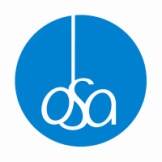 Hlášení provozovatele – zájezdová představení----------------------------------------------------------------------------------------------ZA POŘADATELEZA DIVADLOMgr. František KoudelkaMgr. Petr Štědroň, Ph.D.ředitelředitelPříloha č. 3 Příloha č. 3 Příloha č. 3 Hlášení provozovatele divadelního představeníHlášení provozovatele divadelního představeníHlášení provozovatele divadelního představeníInformace o NabyvateliInformace o NabyvateliInformace o NabyvateliInformace o NabyvateliInformace o NabyvateliInformace o NabyvateliInformace o NabyvateliInformace o Nabyvatelinázev:adresa sídla:IČ:Informace o představeníInformace o představeníInformace o představeníInformace o představeníInformace o představeníInformace o představeníInformace o představeníInformace o představeníčíslo lic. smlouvy:číslo lic. smlouvy:název představení:název představení:období:období:počet premiér:počet premiér:počet repríz:počet repríz:Informace o vstupnémInformace o vstupnémKategorie vstupnéhoKategorie vstupnéhoPočet vstupenekPočet vstupenekPočet vstupenekPočet vstupenekPočet vstupenekPočet vstupenekzdarma, dobrovolné či nižší než 31,-Kčzdarma, dobrovolné či nižší než 31,-Kč počet: počet: počet: počet: počet: počet:vyšší než 30,-Kčvyšší než 30,-Kčvyšší než 30,-Kčvyšší než 30,-Kčvyšší než 30,-Kčvyšší než 30,-Kčvyšší než 30,-Kčvyšší než 30,-Kč1. cenová kategorie:1. cenová kategorie:1. počet:1. počet:1. počet:1. počet:1. počet:1. počet:2. cenová kategorie:2. cenová kategorie:2. počet:2. počet:2. počet:2. počet:2. počet:2. počet:3. cenová kategorie:3. cenová kategorie:3. počet:3. počet:3. počet:3. počet:3. počet:3. počet:4. cenová kategorie:4. cenová kategorie:4. počet:4. počet:4. počet:4. počet:4. počet:4. počet:5 .cenová kategorie:5 .cenová kategorie:5. počet:5. počet:5. počet:5. počet:5. počet:5. počet:Celkem:Celkem: Celkem: Celkem: Celkem: Celkem: Celkem: Celkem:Podpis:Podpis:Podpis:Podpis:Podpis:Podpis:Podpis:Podpis:Informace o pořadateliInformace o pořadateliInformace o pořadateliInformace o pořadateliInformace o pořadateliInformace o pořadateliInformace o pořadateliInformace o pořadatelinázev:adresa sídla:IČ:kontaktní osoba / kontakt:Informace o představeníInformace o představeníInformace o představeníInformace o představeníInformace o představeníInformace o představeníInformace o představeníInformace o představenínázev představení:datum:počet odehr. představení: